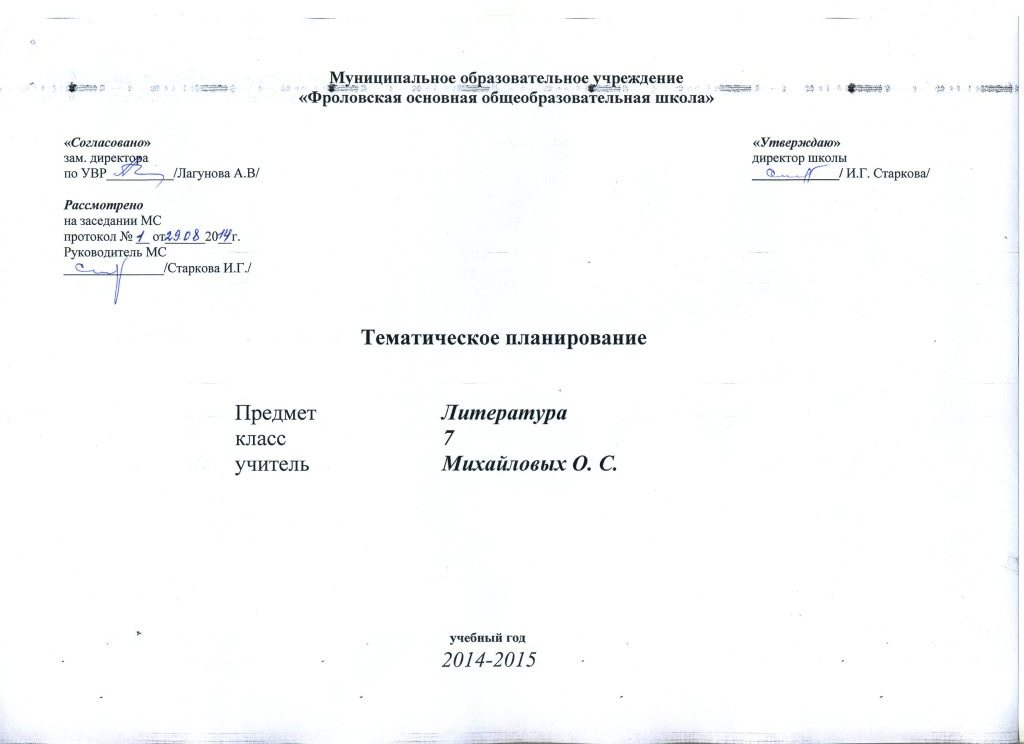 Пояснительная запискаТематическое планирование  по предмету литература, 7 класс, составлено в объеме 2 часа в неделю, 68 часов в год в соответствии с  учебным планом  школы и учебной программой по предмету.Программа: Программы общеобразовательных учреждений. Литература. 5-11 классы / под ред. В. Я. Коровиной. – 10-е изд. – М.: «Просвещение», 2008.Учебник:Литература. 7 класс. Учебник для общеобразовательных учреждений в 2-х частях / под ред. В. Я. Коровиной. – 8-е изд. – М.: Просвещение, 2010 (с фонохрестоматией на электронном носителе).Методическое обеспечение:  Коровина В. Я., Журавлев В. П., Коровин В. И. Фонохрестоматия к учебнику «Литература. 7 класс». – М.: «Просвещение», 2010.Коровина В. Я. Дидактические материалы по литературе «Читаем, думаем, спорим…». 7 класс. – М.: «Просвещение», 2010.Лейфман  И. М. Карточки для дифференцированного контроля знаний по литературе. 7 класс. – М.: «Материк Альфа», 2007.Миронова Н. А.Тесты по литературе. 7 класс. – М.: «Экзамен», 2006.Золотарева И. В., Аникина С. М. Поурочные разработки по литературе. 7 класс. – 2-е изд. исправленное и дополненное. – М.: «Вако», 2005.Смолякова Н. В. Рабочая тетрадь по литературе. 7 класс – М.: «Издат-школа»,  2000.Важнейшее значение в формировании духовно богатой, гармонически развитой личности с высокими нравственными идеалами и эстетическими потребностями имеет художественная литература. Курс литературы в школе основывается на принципах связи искусства с жизнью, единства формы и содержания, историзма, традиций и новаторства, осмысления историко-культурных сведений, нравственно-эстетических представлений, усвоения основных понятий теории и истории литературы, формирования умений оценивать и анализировать художественные произведения, овладения богатейшими выразительными средствами русского литературного языка. Цель изучения литературы в школе – приобщение учащихся к искусству слова, богатству русской классической и зарубежной литературы. Основа литературного образования – чтение и изучение художественных произведений, знакомство с биографическими сведениями о мастерах слова и историко-культурными фактами, необходимыми для понимания включенных в программу произведений.Тематическое планирование составлено на основе Федерального компонента государственного стандарта общего образования (2004)  и Программы по литературе для 5-11 классов (под редакцией В. Я. Коровиной. – М.: «Просвещение», 2008).Требования к уровню подготовки учащихся 7 классаУчащиеся должны знать:авторов и содержание изученных художественных произведений;основные теоретико-литературные понятия, изучаемые в 7 классе: жанры фольклора; предания; былины; пословицы, поговорки (развитие представлений); летопись (развитие представлений); роды литературы; эпос (развитие понятия); повесть (развитие представлений); литературный герой (развитие понятия); понятие о теме и идее произведения (начальные представления); герой-повествователь (развитие понятия); портрет как средство характеристики; автобиографическое художественное произведение (развитие понятия); ода (начальные представления); поэма (развитие понятия); баллада (развитие представлений); стихотворения в прозе; лирический герой (начальные представления); поэма (развитие понятия); гипербола (развитие понятия); гротеск (начальные представления); сатира и юмор как формы комического (развитие представлений); публицистика (развитие представлений); мемуары как публицистический жанр (начальные представления); литературные традиции.Учащиеся должны уметь:видеть своеобразие нравственных идеалов в произведениях литературы разных жанров;различать особенности сюжета, характеров, композиции, конфликта, приемов выражения авторской позиции в эпических, драматических и лирических произведениях;видеть индивидуальное, национальное и общечеловеческое в характере героя произведения;объяснять чувства, возникающие при чтении лирических произведений, находить аналог в собственном жизненном опыте;видеть обстановку действия в той или иной сцене пьесы, рисовать словами представляющийся портрет персонажа в определенной ситуации, определять смену интонаций в речи героев пьесы;передавать динамику чувств в выразительном чтении лирического стихотворения, монологов героя пьесы, пейзажа и описания в эпическом произведении;видеть в художественном тексте противоречивые авторские оценки героев и событий; формулировать вопросы к произведению;аргументировать оценку героев и событий всем строем художественного произведения – от отдельного тропа до композиции – и целостно воспринимать позицию писателя в пределах произведения;выделять основной конфликт художественного произведения и последовательно прослеживать развитие в пределах лирического стихотворения, рассказа, повести, пьесы;сопоставлять произведения разных писателей в пределах каждого литературного рода;оценивать игру актеров в пределах законченного эпизода;сопоставлять текст произведения и иллюстрации к нему;написать басню, былину, письмо или дневник литературного героя.Тематическое планирование предусматривает уроки внеклассного чтения – 8, уроки развития речи – 8, уроки контроля – 2.Произведения для заучивания наизусть: - М. В. Ломоносов. «Ода на день восшествия на всероссийский престол Ее Величества Государыни Императрицы  Елисаветы Петровны 1747 года (отрывок)- А. С. Пушкин. Баллада «Песнь о вещем Олеге» (отрывок)- М. Ю. Лермонтов. Поэма «Песня про царя Ивана Васильевича, молодого опричника и удалого купца Калашникова»   (отрывок)- Н. В. Гоголь.  Повесть «Тарас Бульба» (речь о товариществе)- И. С. Тургенев. Стихотворение в прозе «Русский язык»- Н. А. Некрасов. Поэма «Русские женщины: княгиня Трубецкая» (отрывок)- Стихотворения русских поэтов XIX века о Родине, родной природе и о себе (по выбору)- В. В. Маяковский. Стихотворения «Хорошее отношение к лошадям», «Необычайное приключение, бывшее с   Владимиром Маяковским летом на даче» (по выбору)- Стихотворения о Великой Отечественной войне (по выбору)- Стихотворения русских поэтов XX века о Родине, родной природе и о себе (по выбору)- А. Т. Твардовский. Стихотворение «Снега потемнеют синие…»№ урокаТема раздела / урокаТребования к уровню подготовки учащихся Кол-во часовВведение (1 час)Введение (1 час)Введение (1 час)Введение (1 час)1Изображение человека как важнейшая идейно-нравственная проблема литературы.знать цели, задачи обучения литературе в 7 классе, роль статей о писателях, вопросов и заданий к текстам в понимании и осмыслении творчества писателей; образную природу словесного искусства; понимать природу художественного образа и своеобразие художественной действительности; уметь пользоваться справочным разделом, составлять план и тезисы прочитанного, рассказывать о писателях и книгах, прочитанных за лето, о героях, давать им оценку; извлекать дополнительную информацию из пособия «Читаем, думаем, спорим» и использовать ее в собственных высказываниях; отличать литературу как искусство слова от других видов искусства; определять жанры изученных художественных произведений1Устное народное творчество (5 часов)Устное народное творчество (5 часов)Устное народное творчество (5 часов)Устное народное творчество (5 часов)2Предания как поэтическая автобиография народа.знать определение понятия «предание»; понимать своеобразие преданий как поэтической автобиографии русского народа; уметь пересказывать текст, объяснять особенности жанра предания13Образ главного героя в былине «Вольга и Микула Селянинович».знать определение понятия «былина», своеобразие былин как героических песен эпического характера; уметь составлять характеристику героя, определять художественные особенности былинного жанра и его отличие от сказки, тему былины, роль гиперболы и постоянных эпитетов; выразительно читать, сохраняя напевность, торжественность повествования14Урок внеклассного чтения. Черты характера Ильи Муромца в былине «Илья Муромец и Соловей-разбойник».знать какие приемы способствуют раскрытию величия, доблести, подвигов русского богатыря; уметь воспринимать и анализировать поэтику былин, определять отношение авторов-рассказчиков к Илье Муромцу, подтверждать ответ текстом (выделять сцены, языковые средства, описания портрета, снаряжения и др.)15«Калевала» - карело-финский мифологический эпос.знать сведения о собирателе народных песен-рун для фольклорной публикации «Калевалы» - Элиасе Ленротте; понимать эстетическое совершенство «Калевалы»; уметь характеризовать героев (рунопевца, знаменитого кузнеца Ильмаринена, молодого удалого бойца); оценивать отраженные в произведении народные вкусы и пристрастия, подлинные исторические события и народные идеалы16Пословицы и поговорки.знать определение понятий «пословицы» и «поговорки», пословицы и поговорки народов мира; понимать жанровые особенности пословиц и поговорок; уметь объяснять прямой и переносный смысл, видеть богатство, точность, выразительность языка пословиц и поговорок, воспринимать точность их оценок, безусловность суждений, свободно включать их в повседневную разговорную речь1Древнерусская литература (3 часа)Древнерусская литература (3 часа)Древнерусская литература (3 часа)Древнерусская литература (3 часа)7«Поучение» Владимира Мономаха. Нравственные заветы Древней Руси.знать особенности поучения как жанра литературы; понимать смысл поучения Владимира Мономаха; уметь выразительно читать текст, определять,  какое развитие получили фольклорные традиции в древнерусской литературе18«Повесть о Петре и Февронии Муромских» - гимн любви и верности.знать содержание повести, нравственные законы, которым следуют ее главные герои; уметь воспринимать и анализировать древнерусский текст, учитывая особую стилистику произведений, отмечая красоту и силу главных героев; видеть, какое воплощение нашел в повести синтез фольклорных и житийных традиций19Урок развития речи. Контрольная работа по темам«Устное народное творчество», «Древнерусская литература».знать особенности композиции сочинения-рассуждения; уметь выбирать жанр сочинения, составить план, определить идею, подобрать цитаты; оформлять устное высказывание в письменной форме (сочинение), четко ответив на поставленный вопрос, используя текст изученных произведений1Русская литература XVIII века (2 часа)Русская литература XVIII века (2 часа)Русская литература XVIII века (2 часа)Русская литература XVIII века (2 часа)10М. В. Ломоносов. Личность и судьба гениального человека. Литературное творчество М. В. Ломоносова.знать факты биографии и творческого пути М. В. Ломоносова, его роль в развитии русской литературы, «теорию трех штилей», определение понятия «ода»; понимать особенности поэтического языка Ломоносова, его роль в развитии русской литературы; уметь выразительно читать и анализировать поэтический текст, определять особенности жанра оды (высокий слог, эмоциональность, торжественность, использование ораторских приемов)111Г. Р. Державин – поэт и гражданин. Своеобразие поэзии Г. Н Державина.знать факты жизни и литературной деятельности поэта, содержание стихотворений; понимать философский и иносказательный смысл стихотворений; уметь определять идею стихотворения, объяснять новаторство Державина в поэзии, отличие в принципах работы Державина и Ломоносова (смешение лексики разных стилей, отказ от строгого деления на три «штиля»)1Русская литература XIX века (27 часов)Русская литература XIX века (27 часов)Русская литература XIX века (27 часов)Русская литература XIX века (27 часов)12А. С. Пушкин.«Песнь о вещем Олеге» и ее летописный источник. Тема судьбы в балладе.знать историческую основу «Песни», определение понятия «баллада», особенности содержания, формы и композиции, своеобразие языка; уметь воспринимать и анализировать поэтический текст, давать сравнительную характеристику героев, определять особенности жанра баллады, находить средства художественной выразительности (эпитеты, метафоры, олицетворения, сравнения, устаревшие слова), определять их роль в художественном тексте для описания характера Олега и волхва, оценивать отношение автора к изображаемому113А. С. Пушкин. «Станционный смотритель» - повесть о «маленьком человеке».знать содержание повести, определение понятия «образ маленького человека» в русской литературе; понимать ее идейный замысел, тему, роль автора и рассказчика в повести; причину трагедии Самсона Вырина; уметь объяснять способы выражения авторской позиции (эпиграф, имя главного героя, роль символической детали в описании жилища станционного смотрителя и др.)114Художественное совершенство и человечность повести А. С. Пушкина.понимать идейный замысел повести (показать социальное неравенство, на котором строятся отношения между людьми в обществе); уметь анализировать художественный текст, выражать свое отношение к прочитанному, сопоставлять эпизоды, сравнивать героев, объяснять композиционную емкость повести, роль рассказчика (его сострадание, «память сердца», «внутренний нерв» повести), особенности языка повести (непосредственность и живость повествования от лица очевидца, простодушие и лукавство пушкинской фразы, сдержанность и экспрессия, сопричастность автора к происходящему и др.), значение повести115М. Ю. Лермонтов.Душа и лира поэта.понимать образную структуру стихотворения «Когда волнуется желтеющая нива», тему стихотворения, состояние лирического героя, своеобразие лермонтовского пейзажа; уметь анализировать лирическое произведение, особенности стихотворения «Молитва» (исчезновение «Я» лирического героя, завершение стихотворения безличными глаголами; воспринимать и анализировать лирический текст116М. Ю. Лермонтов.«Песня про царя Ивана Васильевича, молодого опричника и удалого купца Калашникова» - поэма об историческом прошлом России.знать причины обращения поэта к давно минувшим временам, историю создания «Песни…», содержание поэмы, особенности сюжета, его историческую основу; понимать содержание и форму произведения в соответствии с жанром, близость «Песни…» к фольклорной основе; уметь отличать в ней фольклорные элементы, отражение народной сказовой манеры повествования, находить исторические детали и объяснять их художественную роль, анализировать текст, язык поэмы117Нравственный поединок героев поэмы.знать нравственную проблематику произведения, жанровое своеобразие «Песни…»; понимать основной конфликт, определивший драматизм событий и характеры героев; уметь сопоставлять характеристику литературного героя, сравнивать главных героев, объяснять роль пейзажа, определять изобразительные средства, при помощи которых автор достигает драматизма повествования, подчеркивая скоротечность человеческой жизни на фоне вечности, отношение автора к изображаемому, оценка морали и поведения героев поэтом и народом 118Урок развития речи. Подготовка к написанию сочинения по «Песне…».уметь самостоятельно анализировать текст, создавать собственное высказывание, раскрывать тему сочинения, его идею, оценивать героев и события, подкреплять свои выводы цитатами119Н. В. Гоголь.Историческая и фольклорная основа повести «Тарас Бульба». знать факты жизни и творческой деятельности Н. В. Гоголя, место повести в творчестве Гоголя, замысел писателя; понимать роль исторического фона в повествовании; уметь сопоставлять прочитанное с увиденным на картине, составлять план учебной статьи, выделять главное120Тарас Бульба и его сыновья.знать содержание первых глав, их роль в повествовании, определение понятия «художественная деталь»; понимать мотивы поведения героев, сложность и противоречивость образов Тараса и его сыновей, функцию пейзажа; уметь отбирать материал для сравнительной характеристики героев, отмечая, как в ней сочетаются черты собственно личные, национальные и исторические121Запорожская сечь, ее нравы и обычаи.знать основное содержание глав 3-9; понимать глубину и трагизм конфликта отца и сына, отношение автора к героям; уметь отбирать материал для сравнительной характеристики героев, оценивать их поступки122Героизм и самоотверженность Тараса и его товарищей-запорожцев в борьбе за родную землю.знать/понимать идейную направленность заключительной главы и повести в целом; уметь отбирать материал для индивидуальной характеристики героев, оценивать их поступки, делать выводы, проводить наблюдения над языком (битва, гл. 9, особенности повторов боевых кличей, обращение автора к воинам, величавые сравнения)123Урок развития речи. Сочинение по повести Н. В. Гоголя «Тарас Бульба».знать содержание прочитанного произведения; понимать нравственную проблематику повести; уметь выбрать жанр сочинения, составить план, сформулировать идею, подобрать цитатный материал, редактировать написанное, объяснять в сочинении способы создания образов (монологи, поступки, внесюжетные элементы, пейзаж, интерьер)124И. С. Тургенев. «Бирюк» как произведение о бесправных и обездоленных.знать факты жизни и творческой деятельности писателя, историю появления сборника «Записки охотника», содержание рассказа «Бирюк»; уметь определять основную тему, идею рассказа, его конфликт, видеть авторскую позицию в тексте, составлять план и тезисы прочитанного, объяснять роль пейзажа в повествовании как важнейшего средства характеристики персонажей125Урок развития речи. И. С. Тургенев.Стихотворения в прозе.История создания цикла.знать определение понятия «стихотворение в прозе», время создания стихотворений, тематику стихотворений в прозе, жанровые особенности; понимать нравственный смысл стихотворений в прозе; уметь определять специфические черты жанра, анализировать стихотворения в прозе, уметь грамотно формулировать основную мысль и тему стихотворения в прозе, определять художественные приемы, использованные автором, их роль126Н. А. Некрасов.Величие духа русской женщины в поэме«Русские женщины»: «Княгиня Трубецкая».знать факты жизни и творческой деятельности Некрасова, историческую основу поэмы, содержание поэмы «Русские женщины» («Княгиня Трубецкая»), жанровые особенности поэмы; уметь определять тему и идею поэмы, жанровые особенности произведения, давать характеристику генералу и княгине, объяснять позицию автора, в процессе выразительного чтения показать предельное напряжение диалога генерала и княгини, нравственную силу героини127Н. А. Некрасов.«Размышления у парадного подъезда». Боль поэта за судьбу народа.знать рождение замысла стихотворения, содержание стихотворения, художественные приемы изображения действительности; уметь воспринимать и анализировать поэтический текст, объяснять композицию, развитие сюжета, авторское отношение к изображаемому; находить художественные приемы фольклора, использованные Некрасовым, объяснять художественные особенности стихотворения, роль в нем приема антитезы128А. К. Толстой.Исторические баллады «Василий Шибанов» и «Михайло Репин».знать/понимать факты жизни и творческой деятельности А. К. Толстого, жанровое своеобразие исторических баллад; уметь анализировать поэтический текст, определять нравственную проблематику произведений, композиции баллад, эпизоды, важные для характеристики главных героев; выделять художественные приемы, использованные автором для характеристики героев и описания событий, сопоставлять художественные произведения129Урок внеклассного чтения. А. К. Толстой.«Князь Серебряный».Трагедия героя, сохранившего честность и верность.знать автора и содержание романа; уметь выделять сюжетные линии, оценивать поступки героев, объяснять эпиграф и соотносить его с содержанием исторического романа, обосновывать целесообразность использования пословиц и поговорок, особую роль песен на страницах романа130М. Салтыков-Щедрин.«Повесть о том, как один мужик двух генералов прокормил». Страшная сила сатиры.знать автора, сведения о его жизни и творческой деятельности, содержание сказки «Повесть о том, как один мужик двух генералов прокормил», определение теоретических понятий, необходимых для работы с текстом (гротеск, гипербола, аллегория, фантастика); уметь составить рассказ о писателе, анализировать текст с учетом специфики жанра, оценивать поступки героев, определять фольклорные мотивы в повествовании, объяснять отличие смеха писателя,  направленного против генералов и мужика, находить жанровые признаки повести, сказки и басни в произведении Салтыкова-Щедрина, сравнивать героев и ситуации, описанные в романе Д. Дефо и сказках Салтыкова-Щедрина131М. Салтыков-Щедрин.«Дикий помещик». Обличение нравственных пороков общества.знать содержание сказки «Дикий помещик»; понимать идейно-тематическое содержание сказки; уметь находить в сказке черты сатирического произведения, объяснять приемы иносказания, отношение автора к героям, событиям, определять реальное и фантастическое в сказке132Урок развития речи. Сатира и юмор в сказках М. Салтыкова-Щедрина.знать содержание сказок Салтыкова-Щедрина, приемы сатирического изображения (гипербола, гротеск, ирония, смешение реального и фантастического); уметь находить аналогичные приемы в самостоятельно прочитанных сказках писателя, создавать собственные сказки, приводить примеры использования в сказках просторечий, канцеляризмов, объяснять, как употребление их в речи характеризует героев, авторское отношение к героям в разных сказках133Урок контроля. Литературный ринг по изученным произведениям.знать/понимать проблематику, идейно-художественное содержание изученных произведений; уметь строить развернутые высказывания на проблемный вопрос по изученному произведению с опорой на текст, делать выбор правильного ответа в тестовых заданиях134Л. Н. Толстой.«Детство». Сложность взаимоотношений взрослых и детей.знать отдельные факты биографии писателя, определение понятия «автобиографическое произведение»; понимать, почему для Толстого так важна была Ясная Поляна; уметь анализировать отдельные главы, вникая во внутренний мир героя, передавая сложность его чувств и переживаний, понимать взаимоотношения взрослых и детей, уметь оценить общую атмосферу ребенка в дворянской семье135Главный герой повести. Его чувства, поступки и духовный мир.знать нравственную проблематику повести; уметь участвовать в диалоге по прочитанному произведению, оценивать героя по его поступкам, давать характеристику героя, отражая особенности его характера (постоянное внутреннее движение, противоречия, смена чувств); понимать особенности повествовательной манеры писателя, оценивать язык Толстого («толстовские» эпитеты, их роль в произведении)136А. П. Чехов.«Хамелеон». Живая картина нравов. Смысл названия произведения.знать оценки творчества Чехова современниками, сюжет и образную систему рассказа; понимать тему и идею произведения, алогизм сюжета (частное происшествие, превратившееся для обывателей в значительное событие), авторскую иронию в использовании разностилевой лексики, синтаксической несогласованности речи героев; уметь оценивать действия героев, объяснять значение диалога и художественной детали в раскрытии характеров героев137Два лица России в рассказеА. П. Чехова «Злоумышленник».знать содержание рассказа, понимать и уметь объяснить особенности композиции рассказа и ее смысл; понимать идейно-тематическую направленность произведения; уметь анализировать произведение, видеть «смех и слезы» автора, раскрывать роль художественной детали и особенности речи, выразительно читать, передавая при помощи интонации характер героев, комический эффект рассказа138Урок внеклассного чтения. Смех и слезы в «маленьких рассказах» А. П. Чехова.знать/понимать содержание рассказов, позицию автора; уметь видеть смешное и грустное в произведении, оценивать творческую манеру писателя, «искусство писать – искусство вычеркивать», роль смеха в рассказах Чехова 1Русская литература XX века (22 часа)Русская литература XX века (22 часа)Русская литература XX века (22 часа)Русская литература XX века (22 часа)39И. А. Бунин.Рассказ «Цифры». Сложность взаимопонимания детей и взрослых.знать/понимать сведения о жизни Бунина, его литературной судьбе, содержание рассказа, его проблематику; уметь составлять план рассказа, оценивать героев по их поступкам, определять отношение рассказчика к героям и описываемым событиям, сопоставлять произведения со сходными сюжетами, общими темами140Урок развития речи. И. А. Бунин.Нравственный смысл рассказа «Лапти».знать идейно-тематическую направленность рассказа, определение понятия «деталь произведения»; уметь выделять смысловые части художественного текста, давать оценку поступкам героев, строить рассуждения на нравственно-этические темы, обосновывать и оценивать роль единства описания (стихия, болезнь ребенка, слезы матери), звукописи, введение «чужой» речи, метафоричность описаний состояния природы – средств, помогающих автору усилить трагизм повествования, уметь оценивать роль художественной детали как средства раскрытия характера141Стихи русских поэтов XIX векао родной природе.знать план анализа лирического произведения, основные поэтические тропы; уметь анализировать небольшое стихотворение, объяснять, каким настроением оно проникнуто, какие изобразительно-выразительные средства создают художественные образы; выразительно читать, подбирая правильный темп и ритм, выбирать нужную интонацию; определять для каждого автора особенности тематики и поэтического языка142М. Горький.Автобиографический характер повести «Детство».знать/понимать автобиографический характер повести, ее содержание, причины поступков героев; уметь делать художественный пересказ частей сюжета, выделять те события, которые произвели на душу ребенка (героя и читателя) особо тяжкие впечатления, определять отношение автора к изображаемым событиям и оценивать их, находить художественные средства, изображающие враждебную обстановку в доме деда, уметь делать выводы о нравственном значении, смысле событий143«Яркое, здоровое, творческое в русской жизни». Характеристика положительных героев.знать специфические черты характера, присущие отдельным героям повести: бабушке, Алеше, деду, Цыганку, Хорошему Делу; уметь видеть авторскую позицию по отношению к героям, давать характеристику литературному герою по плану, объяснять поступки героев, их характеры, взаимоотношения друг с другом144Урок развития речи. Анализ эпизода «Пожар» из повести М. Горького «Детство».уметь определять границы эпизода, пересказывать его, объяснять, насколько он важен в раскрытии идеи всего произведения, какова его роль в композиции, давать характеристику персонажам в эпизоде, проследить динамику их чувств145Урок внеклассного чтения. «Легенда о Данко» из рассказа М. Горького «Старуха Изергиль». Романтический характер легенды.знать содержание легенды, жанровое своеобразие произведения; уметь оценивать поступок литературного героя и его нравственный мотив, его чувства к людям и их отношение к герою146В. В. Маяковский.«Необычное приключение, бывшее с Владимиром Маяковским летом на даче». Роль поэзии в жизни человека и общества.знать факты жизни  и творческого пути поэта, своеобразие художественной формы стихотворения, определение понятия «сатира»; понимать роль фантастических картин в произведении, роль поэта в обществе; уметь выразительно читать стихотворение, выделять смысловые части художественного текста, определять художественное своеобразие стихотворения, приемы создания образов, оценивать язык поэта147В. В. Маяковский.«Хорошее отношение к лошадям».Два взгляда на мир.знать понятие «лирический герой»; понимать тонкости внутреннего мира лирического героя, главную тему стихотворения; уметь видеть идейную позицию автора, способного сопереживать, сочувствовать; определять главную мысль стихотворения, наблюдать над ритмом, лексикой, звукописью, строфикой стихотворения148Урок внеклассного чтения. Л. Н. Андреев.Нравственные проблемы рассказа «Кусака».знать сведения о жизни и творческой деятельности писателя, содержание произведения, нравственную проблематику произведения; уметь формулировать собственное отношение к событиям и героям, владеть различными видами пересказа149А. Платонов.«Юшка».Призыв к состраданию и уважению человека.знать сведения о жизни и творческой деятельности писателя, сюжет рассказа, его идейно-тематическое содержание; уметь анализировать текст по вопросам, давать оценку действиям героев150Урок внеклассного чтения. А. Платонов.«В прекрасном и яростном мире». Вечные нравственные ценности.знать содержание прочитанного произведения, особенности языка произведения; понимать идейное своеобразие прозы Платонова, отражение в ней мечты о доброте, взаимопонимании, жизни для других; уметь воспринимать и анализировать художественный текст, выражать свое отношение к прочитанному151Урок развития речи. Сочинение  «Нужны ли в жизни сочувствие и сострадание?».знать содержание прочитанных произведений; уметь определять основную мысль сочинения, соотносить ее с тем рассказом, по которому нужно написать сочинение, уметь вычленить материал, привести примеры, где герой получает сочувствие и где его лишается, развернуть основной тезис и построить план сочинения 152Урок внеклассного чтения. Час мужества.  Интервью с поэтом – участником Великой Отечественной войны.знать особенности поэтических текстов о Великой Отечественной войне, своеобразие жанра интервью; уметь выразительно читать стихотворения патриотической направленности153Ф. А. Абрамов.Эстетические и нравственно-экологические проблемы рассказа  «О чем плачут лошади». знать факты жизни и творческой биографии писателя, сюжет и проблематику рассказа, роль сказочных элементов;уметь анализировать небольшое эпическое произведение, объяснять, какими средствами автору удается вызвать сочувствие и сопереживание у читателей, определять особенности жанра, композиции, темы произведения154Е. И. Носов.Нравственные проблемы рассказа «Кукла».знать сведения о жизни и творческой деятельности писателя, содержание рассказа, понятия «тема» и «идея», план анализа эпического произведения;уметь анализировать небольшое произведение, сравнивать тексты, находя средство и различие, объяснять роль пейзажа, определять средства художественной выразительности для воссоздания психологического состояния героя155Е. И. Носов.Мотив памяти в рассказе «Живое пламя».знать содержание рассказа;уметь анализировать текс художественного произведения, определять тему, основную идею, изобразительно-выразительные средства языка, которые использует автор для описания короткой, но яркой жизни маков, объяснять, как автор показывает связь человека и природы, как в этих взаимоотношениях проявляется личность человека 156Ю. П. Казаков.Герои рассказа «Тихое утро» и их поступки.знать сведения из жизни писателя, план характеристики героев;понимать нравственную проблематику рассказа;уметь давать характеристику героям, оценивать их поступки, понимать внутренний мир героев, их взаимоотношения; оценивать пересказы своих одноклассников; создавать сравнительную характеристику Яшки и Володи, отмечать общее и различное в поведении и характеристиках 157Урок внеклассного чтения. Стихи русских поэтов  XX века о Родине, родной природе.знать план анализа поэтического произведения, особенности восприятия родной природы русскими поэтами;уметь воспринимать и анализировать поэтический текст, чувствовать настроение автора,  определять художественные средства: эпитеты, сравнения, метафоры и пр., передавать настроение автора при чтении158А. Т. Твардовский.Философские проблемы в лирике. Пейзажная лирика.знать сведения о жизни и творческом пути автора, план анализа лирического произведения, основные поэтические тропы, понятие о лирическом герое;уметь выразительно читать стихотворение, анализировать лирическое произведение, определять тематику пейзажной лирики Твардовского, ее главные мотивы, отмечать литературные приемы, особенности лексики, размер, высказывать свое впечатление от стихотворения159Д. С. Лихачев.«Земля родная» как духовное напутствие молодежи.знать автора, биографические сведения о нем, определение понятий «публицистика» (развитие понятия), «мемуары» (начальное представление);уметь выстраивать устный и письменный ответы (рассуждать) на поставленные вопросы, определять жанровые признаки произведений, уметь оценивать отношение автора к прочитанному160М. М. Зощенко.Смешное и грустное в рассказе «Беда».знать/понимать автора и сведения о его биографии, творчестве, содержание рассказа, авторскую позицию в оценке поступков героев;уметь видеть смешное и грустное в произведении, сочетание иронии и правды чувств», «пестрый бисер лексикона» (М. Горький), передавать содержание в соответствии с речевыми особенностями произведения (просторечная лексика героев), писать отзыв на рассказ 1Литература народов России (1 час)Литература народов России (1 час)Литература народов России (1 час)Литература народов России (1 час)61Особенности художественной образности дагестанского поэта  Расула Гамзатова.знать факты жизни и творческого пути поэта, план анализа лирического произведения;понимать особенности художественной образности дагестанского поэта;уметь выразительно читать стихотворения, анализировать поэтический текст1Зарубежная литература (5 часов)Зарубежная литература (5 часов)Зарубежная литература (5 часов)Зарубежная литература (5 часов)62Р. Бернс.«Честная бедность».Представления поэта о справедливости и честности.знать автора, сведения о его жизни и творческой деятельности, темы его творчества: честность, справедливость, честь, совесть…уметь выразительно читать стихотворение, подчеркивая его грустный и шутливый характер; объяснять, почему стихотворение стало песней, способы достижения комического эффекта; определять, какие образы и понятия противопоставляются, роль рефрена  163Дж. Г. Байрон. Гимн герою, павшему в борьбе за свободу Родины в стихотворении «Ты кончил жизни путь, герой!».знать/понимать автора, факты его жизненного и творческого пути, гуманистический смысл творчества Байрона;уметь анализировать поэтический текст, видеть особенности поэтических интонаций, определять художественные средства, создающие торжественный настрой в этом стихотворении 164Японские хокку (хайку). Особенности жанразнать особенности японской поэзии, ее своеобразие;уметь выразительно читать японские трехстишия165О. Генри.Преданность и жертвенность во имя любвив рассказе «Дары волхвов».знать автора, факты жизни и творческого пути писателя, содержание рассказа, нравственную проблематику произведения;уметь видеть гуманизм и легкий юмор в рассказах писателя166Р. Д. Бредбери. «Каникулы». Мечта о чудесной победе добра.знать биографические сведения о Р. Бредбери, понятие «фантастический рассказ-предупреждение»;уметь объяснять смысл названия рассказа, фольклорные традиции, понимать внутреннее состояние героев, роль авторских ремарок и приемов фантастики 167Урок контроля. Выявление уровня литературного развития учащихся 7 класса. Итоги года и задание на лето.знать/понимать, как литература влияет на формирование в человеке нравственного и эстетического чувств;уметь обобщать прочитанное и изученное 168Резервный урок.1